-Refer to the Conference Grid for detailed schedule, registration hours and room locations-Wednesday, May 25, 2022						8:00am – 4:00pm		Board of Directors Meeting 6:30pm – 8:30pm	Pre-Conference Workshop: Teaching Network – “Making your teaching and mentoring more inclusive: Equity and diversity considerations and suggestions”			Organizers:  Cheryl Glazebrook, University of Manitoba and Diane Ste-Marie, University of Ottawa *UPLOAD VERBAL PRESENTATIONS AT REGISTRATIONThursday, May 26, 20227:00am – 8:00am	 	Area Program Chairs’ Breakfast Meeting8:00am – 8:30am 	Conference Welcome “Paying tribute to Hawaii”Harald Barkhoff, California State University, Monterey Bay  “E Na Aumakua” Traditional Hawaiian Prayer Hoku Damaso, Tihati ProductionsModerators – Meghan McDonough, University of CalgaryPenny McCullagh, California State University, East BayMary Rudisill, Auburn University8:30am-9:30am	Human Kinetics Lecture “Time for change: New venues for development and innovation”   Nilam Ram, Stanford University				Moderator – Mary Rudisill, Auburn University9:30am-10:00am		Meet with ACSM President – Bruce Gladden - Outside Ballrooms, Auburn University 10:00am–11:15am 	Verbal Presentations - Concurrent Sessions (Presentations listed below)11:30am–12:45pm 	Verbal Presentations - Concurrent Sessions (Presentations listed below)1:00pm–2:15am 		Verbal Presentations - Concurrent Sessions (Presentations listed below)2:30pm–3:45pm 		Verbal Presentations - Concurrent Sessions (Presentations listed below)4:00pm–5:00pm 		Motor Development Keynote“Using cognitive strategies to facilitate motor skill acquisition in children with DCD”  Jill G. Zwicker, University of British Columbia				Moderator – Elizabeth ‘Kip’ Webster, Augusta University 5:00pm-6:30pm		Poster Session 1 (Presentations listed below)6:45pm-8:00pm		Social - Pasta StationsFriday, May 27, 20228:00am-9:15am		Verbal Presentations - Concurrent Sessions (Presentations listed below)9:30am-10:45am		Verbal Presentations - Concurrent Sessions (Presentations listed below)11:15am-12:15pm		Student Faculty Lawn Chats11:15am-12:45pm		Past Presidents’ Lunch 12:45pm–1:45pm 	Sport & Exercise Psychology Keynote“Promoting cognitive health and mobility in aging”  Teresa Liu-Ambrose, University of British Columbia				Moderator – Leah Ferguson, University of Saskatchewan 1:55pm-2:25pm		Early Career Distinguished Scholar“Spaghetti, old wine, and roads less traveled: Reflections from a youth sport scholar, coach, parent, and athlete”
  Travis Dorsch, Utah State University	Moderator – Mary Rudisill, Auburn University 2:30pm-4:00pm		Senior Lectures   Motor Development – “Motor trajectories, risk and protective factors, and cognitive-motor intervention for children living in vulnerability”  Nadia Cristina Valentini, Universidade Federal do Rio Grande do SulMotor Learning and Control – “Following my curiosity and exploring the motor behavior landscape” Romeo Chua, University of British ColumbiaSport and Exercise Psychology – “A career in physical activity and mental health: Research at the edge of chaos”  Catherine M. Sabiston, University of Toronto	Moderator – Mary Rudisill, Auburn University4:15pm-5:15pm		Business/Awards Meeting5:15pm-5:30		Chat with NASPSPA Board of Directors5:15-5:45		NASPSPA Mentoring for Professional Members - Cathi Sabiston, University of Toronto5:30pm			Student Meeting (followed by Student Social)Saturday, May 28, 20228:00am-9:15am		Verbal Presentations - Concurrent Sessions (Presentations listed below)9:30am-10:45am		Verbal Presentations - Concurrent Sessions (Presentations listed below)11:00am-12:15pm	Verbal Presentations - Concurrent Sessions (Presentations listed below)12:30pm-1:30pm		Motor Learning and Control Keynote“Movement as a window to the mind” Alaa Ahmed, University of Colorado				Moderator – Louisa Raisbeck, University of North Carolina, Greensboro1:30pm-3:00pm		Poster Session 2 (Presentations listed below)3:00pm-3:30pm		Tentative Talk by Scientists from the W.M. Keck Observatory5:30pm-6:00pm		Cocktails and Mingling6:00pm-8:00pm		Luau Dinner8:00pm-9:00pm		Entertainment9:00pm-Midnight		DancingVerbal PresentationsMay 26, Session 1 – 10:00AM to 11:15AMModerator: Svenja Wolf (Florida State University)Moderator: Jason Kostrna (Florida International University) Moderator: Danielle Wadsworth (Auburn University)*MD Outstanding Student Paper AwardMay 26, Session 2 – 11:30AM to 12:45AM Moderator: Kevin Becker (Texas Women’s University)*MLC Outstanding Student Paper Award Moderator: Nick Myers (Michigan State University) Moderator: Eva Pila (Western University)Moderator: Jennifer Sansom (Central Michigan University)*MD Outstanding Student Paper AwardMay 26, Session 3 – 1:00PM to 2:15PM Moderator: Matthew Kwan (Brock University) Moderator: Angela Fong (Rutgers Cancer Institute of New Jersey)*SEP Outstanding Student Paper Award Moderator: Jerraco Johnson (University of North Texas)May 26, Session 4 – 2:30PM to 3:45PM Moderator: Ben Meyer (Shippensburg University) Moderator: Kathleen Martin Ginis (University of British Columbia | Okanagan Campus) Moderator: Dennis Dreiskämper (University of Münster) Moderator: Kip Webster (Augusta University)May 27, Session 5 – 8:00AM to 9:15PMModerator:  Leapetswe Malete (Michigan State University) Moderator: Jennifer Tomasone (Queen’s University)May 27, Session 6 – 9:30AM to 10:45AM Moderator: Qin Zhu (University of Wyoming)Moderator: April Karlinsky (University of British Columbia) Moderator: Gordon Bloom (McGill University) Moderator: Tara-Leigh McHugh (University of Alberta)May 28, Session 7 – 8:00AM to 9:15PM Moderator: Cheryl Glazebrook (University of Manitoba)Moderator: Lindsay Duncan (McGill University)Moderator:  Joe Baker (York University) Moderator – Adam Pennell (Pepperdine University)May 28, Session 8 – 9:30AM to 10:45AMModerator:  Anthony Delli Paoli (Rutgers, The State University of New Jersey) Moderator: Lindsay Kipp (Texas State University) Moderator – Nancy Getchell (University of Delaware) May 28, Session 9 – 11:00AM to 12:15PM Moderator: Sean Mullen (University of Illinois at Urbana-Champaign)	 Moderator: Christine Habeeb (East Carolina University) Moderator: Matt Hoffmann (California State University, Fullerton) Moderator: Spyridoula Vazou (Iowa State UniversityPoster SessionsPresenters assigned tables with even numbers (poster sessions 2,4,6,8,10,12,14,16,18,20,22) will present at their table the first 45 minutes of the poster session. The presenters assigned tables with odd numbers (poster sessions 1,3,5,7,9,11,13,15,17,19,21) will present at their table the second 45 minutes of the poster session.Thursday May 26, 2022  5:00-6:30PM*Please take time to visit the Diversity, Equity, and Inclusion Station at the poster session.Moderators – Jared Porter (University of Tennessee) – MLC Emily Munn (Auburn University) – MDTravis Dorsch (Utah State University) – SEPPresenters assigned tables with even numbers (poster sessions 2,4,6,8,10,12,14,16,18,20,22) will present at their table the first 45 minutes of the poster session. The presenters assigned tables with odd numbers (poster sessions 1,3,5,7,9,11,13,15,17,19,21) will present at their table the second 45 minutes of the poster session.Saturday May 28th, 2022  1:30-3:00PM*Please take time to visit the Diversity, Equity, and Inclusion Station at the poster session.Moderators – Ben Meyer (Shippensburg University) – MLC	Janet Hauck (Michigan State University) - MD	Mary Jung (University of British Columbia, Okanagan Campus) – SEP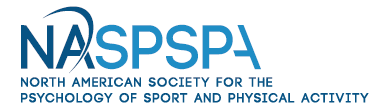 2022 Conference Program & ScheduleKona, HawaiiMay 2022Motor Learning and Control Session 1: Symposium: Individual differences in motor learning & performanceMotor Learning and Control Session 1: Symposium: Individual differences in motor learning & performanceMotor Learning and Control Session 1: Symposium: Individual differences in motor learning & performanceMotor Learning and Control Session 1: Symposium: Individual differences in motor learning & performanceMotor Learning and Control Session 1: Symposium: Individual differences in motor learning & performanceMotor Learning and Control Session 1: Symposium: Individual differences in motor learning & performanceTimePresentation TitlePresentation TitleLead Author/PresenterLead Author/Presenter10:00AMA brief history of research on individual differences in motor learning and performanceA brief history of research on individual differences in motor learning and performanceDavid I. Anderson (San Francisco State University)David I. Anderson (San Francisco State University)10:15AMHope for the non-learner and how individual motor learning capability maps onto risk factors for dementiaHope for the non-learner and how individual motor learning capability maps onto risk factors for dementiaAndrew Hooyman (Arizona State University)Andrew Hooyman (Arizona State University)10:30AMThe effects of individual differences in internal representations on conscious processing and performance in a motor taskThe effects of individual differences in internal representations on conscious processing and performance in a motor taskOliver R. Runswick (King's College London)Oliver R. Runswick (King's College London)10:45AMShedding light on individual differences in motor performance: interactive effects of motives and incentives in the laboratory and in the fieldShedding light on individual differences in motor performance: interactive effects of motives and incentives in the laboratory and in the fieldFlorian Müller (Friedrich Schiller University)Florian Müller (Friedrich Schiller University)11:00AMTaking a more individually focused approach to the study of expertiseTaking a more individually focused approach to the study of expertiseA. Mark Williams (Florida Institute for Human and Machine Cognition/ University of Utah)A. Mark Williams (Florida Institute for Human and Machine Cognition/ University of Utah)Moderator: Jared Porter (University of Tennessee)Moderator: Jared Porter (University of Tennessee)Moderator: Jared Porter (University of Tennessee)Moderator: Jared Porter (University of Tennessee)Moderator: Jared Porter (University of Tennessee)Moderator: Jared Porter (University of Tennessee)Sport & Exercise Psychology Session 1A: Mental Health & Related FactorsSport & Exercise Psychology Session 1A: Mental Health & Related FactorsSport & Exercise Psychology Session 1A: Mental Health & Related FactorsSport & Exercise Psychology Session 1A: Mental Health & Related FactorsSport & Exercise Psychology Session 1A: Mental Health & Related FactorsSport & Exercise Psychology Session 1A: Mental Health & Related FactorsTimeTimePresentation TitlePresentation TitleLead Author/PresenterLead Author/Presenter10:00AM10:00AMDo high levels of cardiorespiratory fitness mitigate the cardiovascular risk of in-patients with major depressive disorders and healthy controls?Do high levels of cardiorespiratory fitness mitigate the cardiovascular risk of in-patients with major depressive disorders and healthy controls?Markus Gerber (University of Basel, Switzerland)Markus Gerber (University of Basel, Switzerland)10:15AM10:15AMUnderstanding physical activity of people with poor mental health using the Multi-Process Action Control framework: A moderated serial mediation modelUnderstanding physical activity of people with poor mental health using the Multi-Process Action Control framework: A moderated serial mediation modelYiling Tang (The University of British Columbia)Yiling Tang (The University of British Columbia)10:30AM10:30AMQuality of life, device satisfaction, and functional status of lower limb prostheses clients.Quality of life, device satisfaction, and functional status of lower limb prostheses clients.Oluwagbemiga DadeMatthews (Auburn University)Oluwagbemiga DadeMatthews (Auburn University)10:45AM10:45AMThe impact of coaches’ emotional abuse on intercollegiate athletes’ relationships and team dynamicsThe impact of coaches’ emotional abuse on intercollegiate athletes’ relationships and team dynamicsKatherine N. Alexander (Utah State University)Katherine N. Alexander (Utah State University)11:00AM11:00AMHardiness in first year AROTC cadets: A mixed methods approachHardiness in first year AROTC cadets: A mixed methods approachMonaye Merritt (Auburn University)Monaye Merritt (Auburn University)Sport & Exercise Psychology Session 1B: Psychosocial Outcomes of Sport, Exercise, & Physical activitySport & Exercise Psychology Session 1B: Psychosocial Outcomes of Sport, Exercise, & Physical activitySport & Exercise Psychology Session 1B: Psychosocial Outcomes of Sport, Exercise, & Physical activityTimePresentation TitleLead Author/Presenter10:00AMDoes MVPA buffer the association between body-related shame and flourishing?Delaney E. Thibodeau (University of Toronto)10:15AMExamining the latent structure and reproducibility of the life skills scale for sportLeapetswe Malete (Michigan State University)10:30AMThe effects of acute exercise on stress reactivity in adults: a systematic reviewAnisa Morava (Western University)10:45AMYoga is a double-edged sword for women with gynecologic cancer: Reflections on body image and relations with others using online journal writingJenson Price (University of Ottawa)11:00AMPersonal development in high-performance Norwegian biathletes: “Going through the journey as a person”Helene Jørgensen (University of Alberta)Motor Development Session Session 1: Intervention & Disability  Motor Development Session Session 1: Intervention & Disability  Motor Development Session Session 1: Intervention & Disability  TimePresentation TitleLead Author/Presenter10:00AM*A 10-week adapted Zumba® program improves functional mobility and aerobic capacity in adults with developmental disabilitiesEmily Munn (Auburn University)10:15AMMotor skills predict daily living and communication skills in autistic children and adolescentsNicholas E. Fears (University of Michigan)10:30AMTrajectories of physical activity of children on the autism spectrum and their caregivers: Outcomes of a virtual 12-month longitudinal health programFranziska Loetzner (Wayne State University)10:45AMFactors that predict learning of gross motor skills in preschoolers participating in a universally designed interventionSally Miedema (University of South Carolina)11:00AMBringing S.M.I.L.E. home: A pilot feasibility study of an at-home adapted physical activity programEmily Bremer (Acadia University)Motor Learning and Control Session 2: Attentional Focus Motor Learning and Control Session 2: Attentional Focus Motor Learning and Control Session 2: Attentional Focus TimePresentation TitleLead Author/Presenter11:30AMFunctional variability increases with a distal external focusHarjiv Singh (University of Nevada, Las Vegas)11:45AMDirection of attentional focus in prosthetic training: Current practice and potential for improving motor learning in individuals with lower limb loss Szu-Ping Lee (University of Nevada)12:00PM*Canadian physiotherapists’ perceived barriers to external focus cue useJulia Hussien (University of Ottawa)12:15PMThe benefits of an external focus of attention are negligible after correcting for publication bias: A re-analysis and extension of Chua et al. (2021)Brad McKay (McMaster University)12:30PMExploring the attentional focus of elite jump rope athletes: Toward the development of an expert-modeled attentional cue structureKaylee F. Woodard (Western Kentucky University)Sport & Exercise Psychology Session 2A: Physical Activity Across the LifespanSport & Exercise Psychology Session 2A: Physical Activity Across the LifespanSport & Exercise Psychology Session 2A: Physical Activity Across the LifespanTimePresentation TitleLead Author/Presenter11:30AMGoal conflict and the intention-behaviour relationship in emerging adulthoodImran Haider (McMaster University)11:45AM24-hour movement guideline adherence and mental health: A cross-sectional study of emerging adults with chronic health conditions and disabilitiesCarah Porter (The University of Texas at San Antonio)12:00PMAwareness of the 24-hour movement guidelines for adults over time among adults living in CanadaJennifer R. Tomasone (Queen's University)12:15PMCross-training the brain: how simultaneous exercise and cognitive training improve memory across the lifespanEmma Waddington (McMaster University)12:30PMPhysical activity and body mass index were interactively related to health-related quality of life among older adultsSisi Chen (Michigan State University)Sport & Exercise Psychology Session 2B: Environments & Environmental FactorsSport & Exercise Psychology Session 2B: Environments & Environmental FactorsSport & Exercise Psychology Session 2B: Environments & Environmental FactorsTimePresentation TitleLead Author/Presenter11:30AM“…and the crowd goes wild!” – Performance in elite darts players, the presence of crowds and the simulation of a crowd during the COVID-19 pandemicJona Greve (University of Münster)11:45AMDo we know the score? DEI data in the Olympic and Paralympic movementKat V Adams (Utah State University)12:00PMMoving in the presence of others: A systematic review and meta-analysis on social facilitationEdda van Meurs (University of Münster)12:15PMPerceptions of ParticipACTION among people with disabilities: An application of the brand equity frameworkKaterina Disimino (York University)12:30PMSki for the team but shoot for the moon? Social indispensability effects on effort- vs. skill-based performance in biathlon relay vs. individual racesSvenja A. Wolf (Florida State University)Motor Development Session 2: Early Childhood InterventionMotor Development Session 2: Early Childhood InterventionMotor Development Session 2: Early Childhood InterventionTimePresentation TitleLead Author/Presenter11:30AMImproved locomotor skills following CHAMP predict higher moderate-to-vigorous physical activity levels in preschoolersStephanie A. Palmer (University of Michigan)11:45AMPLAY: Parental engagement and intervention fidelity in a mHealth motor skills intervention in early childhoodE. Kipling Webster (Augusta University)12:00PM*Examining the usability, acceptability, and feasibility of an online platform for parents to support preschoolers physical literacy developmentMaeghan E. James (University of Toronto)12:15PMSex differences in perceived motor competence after the CHAMP interventionLeesi George-Komi (University of Michigan)12:30PMExamining the intersectionality of product- and process-oriented approaches to measuring motor skills across early childhoodKara Palmer (University of Michigan)Motor Learning and Control Session 3: Virtual RealityMotor Learning and Control Session 3: Virtual RealityMotor Learning and Control Session 3: Virtual RealityTimePresentation TitleLead Author/Presenter1:00PMAttentional focus effects on movement variability in a virtual reality reaching task.Charlend K Howard (Louisiana State University)1:15PMThe effects of practicing in virtual reality on learning in the physical worldAndrew Shaw (University of Tennessee, Knoxville)1:30PMThe effects of virtual reality practice on engagement and performance.Joei Velten (University of Tennessee, Knoxville)2:15PMThe effects of virtual reality practice on motivation and performance.Logan Markwell (University of Tennessee, Knoxville)2:30PMReinforcement learning in motor skill acquisition: using a psychophysiological measure to understand the mechanisms underlying behavior adaptationMariane F. B. Bacelar (Auburn University)Moderator: Chris Aiken (New Mexico State University)Moderator: Chris Aiken (New Mexico State University)Moderator: Chris Aiken (New Mexico State University)Sport & Exercise Psychology Session 3A: Participant CharacteristicsSport & Exercise Psychology Session 3A: Participant CharacteristicsSport & Exercise Psychology Session 3A: Participant CharacteristicsTimePresentation TitleLead Author/Presenter1:00PMHealthy lifestyles or exercise addiction? Understanding the experiences of lifestyle sports participants through the lens of heterotopiasJacob Dinardi (San Francisco State University)1:15PMFire in the belly: Psycho-behavioural factors influence athlete development when environmental factors are controlledClare MacMahon (La Trobe University)1:30PMNeuropathic pain experiences among Paralympic versus recreational athletes with spinal cord injuryKendra Todd (University of British Columbia)1:45PM“Get off my wave!” - Social identity and its impact on (river) surfers’ interactions with each otherV. Vanessa Wergin (University of Queensland/Technical University of Munich)2:00PMEffects of mental fatigue and message framing on physical activity effort discountingSheereen Harris (McMaster University)Sport & Exercise Psychology Session 3B: Interventions & ExperimentsSport & Exercise Psychology Session 3B: Interventions & ExperimentsSport & Exercise Psychology Session 3B: Interventions & ExperimentsTimePresentation TitleLead Author/Presenter1:00PMWalk or Run to Quit: A five-year evaluation of a physical activity-based smoking cessation interventionKelly Wunderlich (University of British Columbia)1:15PMMaking the ‘MOST’ out of your mHealth intervention: How to develop behaviour change interventions using the Multiphase Optimization StrategyMegan MacPherson (University of British Columbia)1:30PMFeasibility and impact of a remote flow-based, moderate-intensity yoga intervention on executive functioning, during a pandemic, among working adultsMadhura Phansikar (University of Illinois, Urbana-Champaign)1:45PM*Assessing the effects of a physical activity mHealth intervention among individuals with spinal cord injury: A randomized controlled trialSarah Lawrason (University of British Columbia)2:00PMExperimental test of a weight stigma induction on psychological stress and exerciseIsabella Randall (Western University)Motor Development Session 3: Fitness, PA, Perceived Competence, & Engagement  Motor Development Session 3: Fitness, PA, Perceived Competence, & Engagement  Motor Development Session 3: Fitness, PA, Perceived Competence, & Engagement  TimePresentation TitleLead Author/Presenter1:00PMA longitudinal study on the development of fitness and motor skills in childhood during the Corona pandemicDennis Dreiskämper (University of Muenster )1:15PMProfiles of physical fitness, and actual and perceived motor competence: differences in motivation and organized sports participationEline Coppens (Ghent University)1:45PMExamining moderate to vigorous physical activity in Children Aged 4 to 11 yearsDimetri Brandon (The Ohio State University)2:00PMExamining the moderating effect of age on relationships between motor engagement factors in childrenJin Bo(Eastern Michigan University)2:15PMChildren's physical activity during the COVID-19 lockdown: a cross cultural comparison between Portugal, Brazil and ItalyCarlos Luz (Lisbon Education School)Motor Learning and Control Session 4: Multimovement CoordinationMotor Learning and Control Session 4: Multimovement CoordinationMotor Learning and Control Session 4: Multimovement CoordinationTimePresentation TitleLead Author/Presenter2:30PMTime onset and amplitude of force drift during unimanual and bimanual isometric contractions in Parkinson’s diseaseMadison Weinrich (Texas A&M University)2:45PMProximal and distal muscle activation differentially affect bimanual coordinationYiyu Wang (Texas A&M University)3:00PM“One hand does not know what the other is doing”: No interlimb interference from a secondary adaptation when it is learned implicitlyTimothy N. Welsh (University of Toronto)3:15PM“Don’t be a tool!”: No evidence for tool embodiment from an investigation of proximity effects in hand and rake responsesTimothy Nevin Welsh (University of Toronto)3:30PMIrregular metronomes alter bimanual coordination dynamicsAaron Likens (University of Nebraska, Omaha)Sport & Exercise Psychology Session 4A: Mobile, Virtual, & eSports ProgrammingSport & Exercise Psychology Session 4A: Mobile, Virtual, & eSports ProgrammingSport & Exercise Psychology Session 4A: Mobile, Virtual, & eSports ProgrammingTimePresentation TitleLead Author/Presenter2:30PMMove better to feel better: A mixed-methods exploration of the impact of an mHealth app on perceptions of functional movement and physical fitnessMatthew Stork (University of British Columbia)2:45PMExploring self-objectification and mindfulness in online yoga and resistance training classesAmy Valdez (California State University Fullerton)3:00PMA mixed-methods evaluation of True Champion: A videogame intervention for the primary prevention of supplement abuse and doping in adolescent athletesLindsay Duncan (McGill University)3:15PMThe effects of social engagement on exercise motivation and physical activity patterns in virtual fitness: implications for exercise adherenceSusannah L. Reiner (Rocky Mountain University of Health Professions)3:30PMThe development and application of eSports Psychological Skills Training and Counseling (ePST & C) Program Coping with Stress for eSports AthletesMJ Kim (Korea National Sport University)Sport & Exercise Psychology Session 4B: Symposium: 'Sport Parenting': Evidence-Based Understanding of Unique &Relevant Psychosocial ExperiencesSport & Exercise Psychology Session 4B: Symposium: 'Sport Parenting': Evidence-Based Understanding of Unique &Relevant Psychosocial ExperiencesSport & Exercise Psychology Session 4B: Symposium: 'Sport Parenting': Evidence-Based Understanding of Unique &Relevant Psychosocial ExperiencesTimePresentation TitleLead Author/Presenter2:30PMSymposium OverviewMegan Babkes Stellino (University of Northern Colorado)2:45PMParents’ perceived benefits and subjective task values’ effects on ‘good parenting’ within the Junior Lifeguard ProgramDanielle Wong (University of Northern Colorado)3:00PM“We’re paying good money for this”: An examination of sport parents’ views on investment in elite sport participation during the COVID-19 pandemicC. Ryan Dunn (Weber State University)3:15PM"Cherish watching them play. It'll be over before you know it": Exploration of Retirement from 'Sport Parenting'Megan Babkes Stellino (University of Northern Colorado)3:30PMSymposium DiscussionZachary McCarver (University of Northern Colorado)Motor Development Session Session 4: Infancy & Early YearsMotor Development Session Session 4: Infancy & Early YearsMotor Development Session Session 4: Infancy & Early YearsTimePresentation TitleLead Author/Presenter2:30PMEvidence of role differentiated bimanual manipulation in infants during free-playPaige Thompson (Purdue University)2:45PMDifference of leg movement control in infants with typical development and infants born preterm during a contingency learning processWeiyang Deng (University of Southern California)3:00PMWhat can location tell us about infant physical activity?Alicia Springfield (California State University, Fullerton)3:15PMLearning to cycle: the triumph of the early years riding the balance bikeRita Cordovil (Universidade de Lisboa)Motor Learning and Control Session 5A: Instructional CuesMotor Learning and Control Session 5A: Instructional CuesMotor Learning and Control Session 5A: Instructional CuesTimePresentation TitleLead Author/Presenter8:00AMDoes learning a skill with the expectation of teaching it impair the skill’s execution under pressure if the skill is learned implicitly?Daniel Cabral (Auburn University)8:15AMThe influence of auditory cuing on stroke rate in a swimming post-testRachel E. Williams (The University of Tennessee, Knoxville)8:30AMSteps synchronization to unstructured visual cues increases metabolic rateAaron Likens (University of Nebraska at Omaha)8:45AMThe use of a holistic focus of attention to improve long jump performance among NCAA track and field athletesTatiana A. Zhuravleva (New Mexico State University)9:00AMContext modulates the impact of auditory cues on anticipationRouwen Cañal-Bruland (Friedrich Schiller University Jena)Moderator: Kevin Becker (Texas Women’s University)Moderator: Kevin Becker (Texas Women’s University)Moderator: Kevin Becker (Texas Women’s University)Motor Learning & Control Session 5B: CognitionMotor Learning & Control Session 5B: CognitionMotor Learning & Control Session 5B: CognitionTimePresentation TitleLead Author/Presenter8:00AMDynamical action costs modulate concurrent decision-makingEric Grießbach (Friedrich Schiller University Jena)8:15AMGaze control and tactical decision making under stress: use of force response in active-duty police officersNicholas Murray (East Carolina University)8:30AMThe effect of anterior cruciate ligament injury on global motor control deficitsBreanna E. Studenka (Utah State University)8:45AMIncreased memory use in Müller-Lyer tasks reduces perceptual biasGanesh Tailor (University of Manitoba)9:00AMCognitive-motor interference in elite ice-hockey athletesMark Brinkbäumer (Goethe University Frankfurt)Moderator: Kristina Neely (Auburn University)Moderator: Kristina Neely (Auburn University)Moderator: Kristina Neely (Auburn University)Sport & Exercise Psychology Session 5A: Symposium: A Needs-Driven Approach to Athlete Identification, Selection, & DevelopmentSport & Exercise Psychology Session 5A: Symposium: A Needs-Driven Approach to Athlete Identification, Selection, & DevelopmentSport & Exercise Psychology Session 5A: Symposium: A Needs-Driven Approach to Athlete Identification, Selection, & DevelopmentTimePresentation TitleLead Author/Presenter8:00AMAn introduction to the symposiumJoseph Baker (York University)8:15AMWhat is talent? Coaches’ perspectives on an elusive variableKathryn Johnston (York University)8:30AMAre we under-valuing the role of cognition in athlete development?Magdalena Wojtowicz (York University)8:45AMEmbracing the complicated nature of “scientifically amazing settings”: Novel approaches to assessing and tracking athlete developmentNick Wattie (Ontario Tech University)9:00AMDiscussionBradley Young (University of Ottawa)Sport & Exercise Psychology Session 5B: Cognition in Sport & Physical ActivitySport & Exercise Psychology Session 5B: Cognition in Sport & Physical ActivitySport & Exercise Psychology Session 5B: Cognition in Sport & Physical ActivityTimePresentation TitleLead Author/Presenter8:00AMPrimary outcomes of the Cognitive Regulation Training and Exercise (CORTEX)-II trial: Effects on physical activity engagementSean Mullen (University of Illinois, Urbana, Champaign)8:15AMAn exploratory qualitative study of cognitive impairment and physical activity in young adults after cancer treatmentSitara Sharma (University of Ottawa)8:30AMDecision making of referees in blocked view situations: Do player vocalizations result in more yellow cards?Alexandra Pizzera (German Sport University, Cologne)8:45AMPhysical inactivity or exercise? A simple decision test predicts exercise behavior over the next 14 days.Ralf Brand (University of Potsdam)9:00AMUsing open goals in physical activity programs: reflections and recommendations from a feasibility studyChristian Swann (Southern Cross University)Motor Learning and Control Session 6A: Motor DisordersMotor Learning and Control Session 6A: Motor DisordersMotor Learning and Control Session 6A: Motor DisordersTimePresentation TitleLead Author/Presenter9:30AMMonkey see monkey do – A study of action observation in children with Developmental Coordination DisorderGriet Warlop (Ghent University)9:45AMReduced stride length as a precursor to developing freezing of gait in Parkinson’sKishoree Sangarapillai (University of Waterloo)10:00AMFunctional mobility and postural control in people with Parkinson’s Disease: Using a multiple baseline designAdam King (Texas Christian University)10:15AMFine motor control improved following a single session of cognitive games in adults with Down syndromeShannon Ringenbach (Arizona State University)10:30AMFeasibility of online PD SAFEx™ exercise rehabilitation for symptom improvements of Parkinson’s disease: A pilot studyQuincy Almeida (Wilfrid Laurier University)Motor Learning and Control Session 6B: Trends in Motor Learning and ControlMotor Learning and Control Session 6B: Trends in Motor Learning and ControlMotor Learning and Control Session 6B: Trends in Motor Learning and ControlTimePresentation TitleLead Author/Presenter9:30AMPublication bias and underpowered study designs in enhanced expectancies and self-controlled learning research: A meta-analysisBrad McKay (McMaster University)9:45AMChaotic practice schedules create more orderly responses: A paradoxical secondary analysis.Keith R. Lohse (Washington University School of Medicine)10:00AMTopics in motor behavior and sport and exercise psychology: A hub for undergraduate integrative research capstone coursesAnthony Mayo (San Francisco State University)10:15AMMaking strong predictions: Testing causal hypotheses in motor behavior studiesKeith R. Lohse (Washington University School of Medicine)Sport & Exercise Psychology Session 6A: Performance PsychologySport & Exercise Psychology Session 6A: Performance PsychologySport & Exercise Psychology Session 6A: Performance PsychologyTimePresentation TitleLead Author/Presenter9:30AMSelf-regulating recovery: Identifying perceptual-cognitive skills of recovery from hard training among elite athletesStuart G. Wilson (University of Ottawa)9:45AMOn the same page: Congruence of efficacy beliefs predicts performance of athlete pairsChristine Habeeb (East Carolina University)10:00AMAn examination of the potentially confounding effects of ambient noise on music exposure during aerobic exerciseJason Kostrna (Florida International University)10:15AMHow did I do? The role of self-compassion in athletes’ response to performance feedbackDanielle L. Cormier (University of Saskatchewan)10:30AMThe power of breath manipulation: Can breathing techniques affect psychological aspects of sport performance? A systematic review and meta-analysisMaša Iskra (German Sport University Cologne)Sport & Exercise Psychology Session 6B: Body ImageSport & Exercise Psychology Session 6B: Body ImageSport & Exercise Psychology Session 6B: Body ImageTimePresentation TitleLead Author/Presenter9:30AMBody-related factors associated with young adult women’s motives for exerciseJade Alexandra Bailey (Western University)9:45AMExploring a novel model of weight stigma, body image, and physical activity in adultsKristen M. Lucibello (University of Toronto)10:00AMLongitudinal relations between body image flexibility and exercise motivation: A two sample replication studyKaren Leung (Western University)10:15AMValidation of the body appearance and function embarrassment scales in adultsMadison F. Vani (University of Toronto)10:30AMExercise-related social comparisons and body image flexibility in women: A four-sample replication of the moderating effect of self-compassionKatarina L. Huellemann (Western University)Motor Learning and Control Session 7: Skill AcquisitionMotor Learning and Control Session 7: Skill AcquisitionMotor Learning and Control Session 7: Skill AcquisitionTimePresentation TitleLead Author/Presenter8:00AMThe effects of maximal voluntary contraction imagery practice on skeletal muscle contractile propertiesBjörn Wieland (Goethe University Frankfurt, Germany)8:15AMEvidence against target zone benefits for enhancing motor learning: A high powered study comparing large and small targeted aimingJuliana O. Parma (Auburn University)8:30AMChanges in golf swing learning training ssing positive or negative self-control feedbackLee Dong-Youn (Seoul National University)8:45AMDoes dual-task practice influence the temporal change of attentional demands of sequence representations?Christina Pfeifer (Saarland University)Sport & Exercise Psychology Session 7A: Coaching and Coach PerceptionsSport & Exercise Psychology Session 7A: Coaching and Coach PerceptionsSport & Exercise Psychology Session 7A: Coaching and Coach PerceptionsTimePresentation TitleLead Author/Presenter8:00AMStrengthening coaching trainings to support the whole athlete: Findings from a state-wide survey of youth sport coachesSamantha Bates (The Ohio State University)8:15AMThe Adult-Oriented Sport Coaching Survey demonstrates configural, metric and scalar invariance in athletes’ responsesDerrik Motz (University of Ottawa)8:30AMA qualitative exploration of coaches’ perceptions of clutch performance in sportMatthew Schweickle (University of Wollongong)8:45AMUnderstanding coaches’ reflections on adult oriented psychosocial coaching practicesBettina Callary (Cape Breton University)9:00AMSport & Exercise Psychology Session 7B: Experiences During and Impacts of the COVID-19 PandemicSport & Exercise Psychology Session 7B: Experiences During and Impacts of the COVID-19 PandemicSport & Exercise Psychology Session 7B: Experiences During and Impacts of the COVID-19 PandemicTimePresentation TitleLead Author/Presenter8:00AMMental health symptoms in relation to perceived stress among Canadian university student-athletes during the COVID-19 pandemic lockdownVeronique Boudreault (Sherbrooke University)8:15AMExploring the relationship between use of social media workouts, exercise motives, and mental health during the COVID-19 pandemicSabrina Malouka (University of Toronto)8:30AMPrediction of adolescents’ physical activity behaviour during the COVID-19 pandemic using the multi-process action control (M-PAC) frameworkDusan Kovacevic (McMaster University)8:45AMDemographic, medical, motivational and environmental correlates of changes in resistance training among cancer survivors during the COVID-19 pandemicAllyson Tabaczynski (University of Toronto)9:00AMNavigating a new normal: Perceptions and experiences of online exercise programming for older adults during COVID-19Sarah Galway (Brock University)Motor Development Session 7: Disability Motor Development Session 7: Disability Motor Development Session 7: Disability TimePresentation TitleLead Author/Presenter8:00AMPhysical activity and functional body image in youth with and without visual impairmentsMelanie Perreault (State University of New York at Brockport)8:15AMExploring factors that predict the change in parents’ perceptions of their child’s motor competenceAlexandra Stribing (University of South Carolina)8:30AMParental experiences and affordances for motor development in youth with visual impairments and severe disabilitiesPamela Beach (SUNY Brockport)8:45AMAutistic twitter users' experiences with motor problems and co-occurring DCDHaylie L. Miller (University of Michigan)9:00AMExtending the TGMD-3 normative sample of children with autism spectrum disorderKerri L. Staples (Texas Women’s University)Motor Learning and Control Session 8: TITLE: Miscellaneous TopicsMotor Learning and Control Session 8: TITLE: Miscellaneous TopicsMotor Learning and Control Session 8: TITLE: Miscellaneous TopicsTimePresentation TitleLead Author/Presenter9:30AMGaps in brain-machine interface practices related to neural efficiencyAndrew Paek (Washington State University)9:45AMOpen and closed-loop motor control: Do they both exist in a single motor action?Scott W. Ducharme (California State University, Long Beach)10:00AMUpper-body isometric horizontal strength in professional game sport athletesLukas Reichert (Goethe University Frankfurt)10:15AMThe sensitivity of vertical dancers in detecting artificially inverted dance movements in point-light displaysQin Zhu (University of Wyoming)10:30AMPost-exercise minimal clinically important difference of the European Quality of Life-5 Dimensions-3 Levels in older adults with a history of fallsDeborah A Jehu (Augusta University)Moderator: Adam King (Texas Christian University)Moderator: Adam King (Texas Christian University)Moderator: Adam King (Texas Christian University)Sport & Exercise Psychology Session 8A: Symposium: Understanding the Interdependent Nature of Persons and Contexts in Youth Sport: Implications for Future Research, Design, and Delivery of Youth SportSport & Exercise Psychology Session 8A: Symposium: Understanding the Interdependent Nature of Persons and Contexts in Youth Sport: Implications for Future Research, Design, and Delivery of Youth SportSport & Exercise Psychology Session 8A: Symposium: Understanding the Interdependent Nature of Persons and Contexts in Youth Sport: Implications for Future Research, Design, and Delivery of Youth SportTimePresentation TitleLead Author/Presenter9:30AMIntroductionAmand L. Hardiman (Utah State University)9:45AMUnderstanding the backgrounds, values, and practices of youth sport coaches in Central Ohio: A need for contextualized trainingsObidiah Atkinson (The Ohio State University)10:00AMA grounded theory of parent integration in German professional youth soccer academiesValeria C. Eckardt (German Sport University Cologne)10:15AMAn examination of youth sport leaders’ efforts to keep an elite youth volleyball club operational during the global COVID-19 pandemicAmand L. Hardiman (Utah State University)10:30AMThe impact of socioeconomic status on children’s return to sport post-COVID-19: The perceptions of sport parentsDaniel J.M. Fleming (Utah State University)Sport & Exercise Psychology Session 8B: Social Support and Other Influences Part 1Sport & Exercise Psychology Session 8B: Social Support and Other Influences Part 1Sport & Exercise Psychology Session 8B: Social Support and Other Influences Part 1TimePresentation TitleLead Author/Presenter9:30AMPartnering women diagnosed with breast cancer: Associations between daily social support and exercise across 3 weeksRoss M. Murray (University of Toronto)9:45AMFamily distress and physical activity in children and youth with disabilities: The moderating role of parent online resource use during the pandemicRoxy Helliker O'Rourke (University of Toronto)10:00AMEvidence-informed recommendations for developing physical activity messages targeting parents of children with disabilitiesRebecca L. Bassett-Gunter (York University)10:15AMStakeholders' experiences supporting physical activity for older adultsLindsay Morrison (University of Calgary)10:30AMCounselor-client interactions during physical activity counseling sessions for adults with spinal cord injury: a State Space Grids analysis studyFemke Hoekstra (University of British Columbia)Motor Development Session Session 8: Miscellaneous TopicsMotor Development Session Session 8: Miscellaneous TopicsMotor Development Session Session 8: Miscellaneous TopicsTimePresentation TitleLead Author/Presenter9:30AMPhysical Literacy in Germany: PlaySelf and PL-C Quest same or different?Nadja Schott (University of Stuttgart)9:45AMThe impact of teacher verbal prompting and demonstrated modeling on preschoolers’ physical activity levels.Danielle Wadsworth (Auburn University) 10:00AMEstimation of the best method for the calculation of the subscales and total scores of the Motor Competence Assessment (MCA).Luis Paulo Rodrigues (Instituto Politécnico de Viana do Castelo)10:15AMDifferential association between distinct domains of cognitive function and postural control in early-adolescent boysAdam Pennell (Pepperdine University)10:30AMEffect of age on the kinematic characteristics of commonly observed manual exploratory behaviors in preschoolersPriya Patel (Michigan State University)Sport & Exercise Psychology Session 9A: Sport and Exercise ProgramsSport & Exercise Psychology Session 9A: Sport and Exercise ProgramsSport & Exercise Psychology Session 9A: Sport and Exercise ProgramsTimePresentation TitleLead Author/Presenter11:00AMEvaluation of a sport for development program: The case of the Pour 3 Points Organization in MontrealLara Pomerleau-Fontaine (Université de Sherbrooke)11:15AMWhat's the lineup?: The selection and sequencing of mental skills for a PST programSamantha D'Agostino (University of Windsor)11:30AMFeasibility and acceptability of a peer-led group-based virtual exercise and psychoeducation program for university students with depressionVanessa Coulbeck (Western University)11:45AM“I want to see their facial reactions”: Exploring the perceptions and experiences of parasport coaches who engaged in a virtual mentorship program.Danielle Alexander (McGill University)12:00PMOnline learning modules for para-athletes: Increasing their use of psychological skillsFrank O. Ely (University of Windsor)Sport & Exercise Psychology Session 9B: Social Support and Other Influences Part 2Sport & Exercise Psychology Session 9B: Social Support and Other Influences Part 2Sport & Exercise Psychology Session 9B: Social Support and Other Influences Part 2TimePresentation TitleLead Author/Presenter11:00AMSocial support behaviours and barriers experienced in online exercise classes for people living with cancerBobbie-Ann P. Craig (University of Calgary)11:15AMNot your average sport parents: How sport scholars make decisions about their own children’s sport participationHeather K. Larson (University of Alberta)11:30AMEffects of social identity on flourishing and program adherence among older adults involved in virtual exercise programs during the COVID-19 pandemic Katrina J. Waldhauser (University of British Columbia)11:45AMPeer relationships and social media useOlufemi Oluyedun (Hope College)12:00PMFixing a “broken system”: An exploration of coaches’ and health care providers’ experiences of working with pregnant and postpartum elite athletesTara-Leigh McHugh (University of Alberta)Sport & Exercise Psychology Session 9C: Overcoming SetbacksSport & Exercise Psychology Session 9C: Overcoming SetbacksSport & Exercise Psychology Session 9C: Overcoming SetbacksTimePresentation TitleLead Author/Presenter11:00AMBye bye birdie: Exploring why young Canadian women athletes drop out of competitive badmintonMargo E. K. Adam (University of Toronto)11:15AMTransition factors, sport-related injury histories, and life satisfaction in former collegiate women’s soccer athletesJ.D. DeFreese (University of North Carolina at Chapel Hill)11:30PAMThe lone defender: Understanding the appraisal of demands, resources, and subsequent coping behaviors of goalkeepersSvenja Wolf (Florida State University)11:45AMA model for crises in team sportsStephanie Buenemann (University of Muenster)12:00PMPhysical self-evaluations and self-compassion in adolescents: An experience sampling studyKelsey Sick (Western University)Sport & Exercise Psychology Session 9D: Student PopulationsSport & Exercise Psychology Session 9D: Student PopulationsSport & Exercise Psychology Session 9D: Student PopulationsTimePresentation TitleLead Author/Presenter11:00AMTen sessions of Vinyasa yoga improves depression and stress in college females with elevated mental health symptomsDanielle Lang (Auburn University)11:15AMPhysical recreation and associations between campus climate, physical activity, mental health, and academic achievement among post-secondary studentsMelissa L. deJonge (University of Toronto)11:30AMInvestigating post-secondary student occupational functioning and mental health recovery following physical activity interventionAmy Nesbitt (University of Toronto)11:45AMExploring the relationship between health-related fitness knowledge and physical activity behaviors of students in secondary physical educationRick Ferkel (Central Michigan University)12:00PMHeart rate and respiratory rate correlations with children’s affective responses to exercise during physical educationSinika Timme (University of Potsdam)Motor Learning and Control Poster Session 1 Motor Learning and Control Poster Session 1 TitleLead PresenterPotential brain activation differences during balance task using attentional focus strategiesSydney Rossback (University of North Carolina, Greensboro)Clinical fall-risk assessments during and following a 12-week attentional focused balance training program for older adults with fall riskAmanda Barclift (University of North Carolina, Greensboro)Changes in attentional focus failed to mediate shooting performance in experienced performersPin-Chen Lin (New Mexico State University)Effects of a two-week imagery intervention with specific uses of attentional focus cuesJack Sampson (New Mexico State University)The effect of attentional focus on postural control in older adults during a 12-week balance training interventionLouisa Raisbeck (University of North Carolina, Greensboro)The effects of attentional focus in fine motor skill learning without visionGeorgina Orozco (California State University, Stanislaus)Motor Learning and Control Poster Session 2 Motor Learning and Control Poster Session 2 Motor Learning and Control Poster Session 2 TitleTitleLead PresenterThe relationship between attentional focus and racewalking gaitThe relationship between attentional focus and racewalking gaitAleiza Higgins (University of North Carolina, Greensboro)Attentionally-focused neuromuscular training and brain structure-function couplingAttentionally-focused neuromuscular training and brain structure-function couplingShena Hutcherson (University of North Carolina, Greensboro)The effect of a holistic, internal, and external focus on fine motor performanceThe effect of a holistic, internal, and external focus on fine motor performanceSeungho Baek (Texas Woman's University)Sample entropy is influenced by practice, but not attentional focus in a balancing taskSample entropy is influenced by practice, but not attentional focus in a balancing taskHunter Alvis (Texas Woman's University)Is autonomy support beneficial in golf putting under psychological pressure?Is autonomy support beneficial in golf putting under psychological pressure?Takehiro Iwatsuki (Pennsylvania State University, Altoona College)Balance control in midlife adults with and without ADHDBalance control in midlife adults with and without ADHDKristina Neely (Auburn University)Motor Learning and Control Poster Session 3Motor Learning and Control Poster Session 3Motor Learning and Control Poster Session 3TitleTitleLead PresenterExternal focus of attention facilitates the central processing and muscle activationExternal focus of attention facilitates the central processing and muscle activationMohammed Bila (Wayne State University)A holistic focus of attention improves performance and focus adherence during a shot-put toss in collegiate track and field athletesA holistic focus of attention improves performance and focus adherence during a shot-put toss in collegiate track and field athletesTatiana A. Zhuravleva (New Mexico State University)Attentionally-focused neuromuscular training and brain structure-function couplingAttentionally-focused neuromuscular training and brain structure-function couplingShena Hutcherson (University of North Carolina, Greensboro)An assessment of instructional methods, student perceptions, and skill acquisition in a collegiate beginner Hapkido classAn assessment of instructional methods, student perceptions, and skill acquisition in a collegiate beginner Hapkido classKevin Fisher (Central Michigan University)Unique role of post-stroke fatigue in reach performance and arm use after strokeUnique role of post-stroke fatigue in reach performance and arm use after strokeHui-Ting Goh (Texas Woman's University)Motor Learning and Control Poster Session 4Motor Learning and Control Poster Session 4TitleLead PresenterAutonomy supportive, externally focused instructions improve children’s motor learning in physical education.Thomas Simpson (Edge Hill University)The effects of auditory cueing and auditory feedback on motor sequence learning in an implicit serial reaction time taskElena Broeckelmann (University of Manitoba)Accuracy of dance movement learned from an instructional videoJennifer Didier (Sam Houston State University)You’re not on mute anymore: Lessons learned from university teaching during the pandemic and returning to in-person teachingSheila K. Alicea (St. Edward’s University)Exploring cognitive load within a contextual interference paradigmNancy Getchell (University of Delaware)Combining self-controlled practice and attentional focus effects performanceJoei Velten (University of Tennessee, Knoxville)Motor Learning and Control Poster Session 5Motor Learning and Control Poster Session 5TitleLead PresenterLongitudinal Decline in Purdue Pegboard Performance in Parkinson’s DiseaseEmily R. Tobin (University of Florida)A re-examination of m-CTSIB normative data for collegiate athletesBen Meyer (Shippensburg University)The effects of reactive exercise intervention on stroke patients – An exploratory study Yuhua Li (The University of Memphis)Effects of Yoga on Fractionated Reaction Time in Patients with Parkinson’s Disease (Wayne State University)Analysis of brain activity during dual-task walking in individuals with Parkinson’s disease Jongmin Lee (California State University, Northridge)Motor Learning and Control Poster Session 6Motor Learning and Control Poster Session 6TitleLead PresenterHistory of concussion oddly results in greater saccadic accuracy Gustavo Sandri Heidner (East Carolina University)Effect of COVID-19 on maintaining balance in skilled athletesTomasz Niźnikowski (Józef Piłsudski University of Physical Education)Examining focus of attention strategies for a challenging balance taskSteven Passmore (University of Manitoba)Assessing the environmental context of a daily walk for health and well-being Georgiana Juravle (Alexandru Ioan Cuza University)Availability of adapted recreation for those with mobility impairments at colleges and universitiesJudy Chandler (Central Michigan University)The differential effect of a distal external, proximal external, and internal focus of attention in a bimanual coordination task.Amanda Barclift (University of North Carolina, Greensboro)Sport and Exercise Psychology Poster Session 7Sport and Exercise Psychology Poster Session 7TitleLead PresenterYou’re still muted! Pro-active learning in virtual sport psychology classesEmily Heller (Waubonsee Community College)Preliminary outcomes of an online resistance exercise pilot study among racially diverse breast cancer survivorsAngela J. Fong (Rutgers Cancer Institute of New Jersey)Solitary and social components of campus-based virtual physical activity support: Uptake and associations with outcomesAdrian Haughton (Southern Connecticut State University)Exercise motivation and physical activity patterns in virtual fitness users during the COVID-19 pandemicSusannah L. Reiner (Rocky Mountain University of Health Professions)Middle-aged women's participation in real-time Zoom dance sports due to COVID-19 and changes in depression and self-resilienceEun sim Yang (Korea National Sport University)A study of the application of wearable devices to the physical fitness and psychological skills training program for taekwondo athletesDuksun Chang (Korea National Sport University)Sport and Exercise Psychology Poster Session 8Sport and Exercise Psychology Poster Session 8Title Lead PresenterThe development and articulation of national mental health guidelines for recreational sports in AustraliaStewart Vella (University of Wollongong)Qualitative evidence of the association of psychological stress and mental health factors with motivation states to be physically active and sedentaryFabio Amador Bueno (Gateway Community College)The effects of active upper-limb versus passive lower-limb exercise on quality of life among individuals with motor-complete spinal cord injuryCameron Marshall Gee (University of British Columbia)Feasibility and outcomes of a universal school-based, mental health program (ALLY) delivered to 5th and 6th grade students in a rural Title 1 schoolAdefunke DadeMatthews (Auburn University)Physical activity and mental health among Canadian post-secondary working studentsDaniel Trafford (McMaster University)Associations between organized sport participation and mental health difficulties among US children and youthMatt D. Hoffmann (California State University, Fullerton)Sport and Exercise Psychology Poster Session 9Sport and Exercise Psychology Poster Session 9Title Lead PresenterGroup norms in sport: Areas for future researchAlex Cai (McGill University)Bootcamp or booting goals: does team sport hold advantage over traditional group exercise on men’s health?Henry T Blake (University of South Australia)Team cohesion as a predictor of self-determined motivation and well-being: a multilevel approachIsabel Balaguer (University of Valencia)Team dynamics in esports and traditional sport: Similarities and differencesCharlotte Raue-Behlau (University of Muenster)Empowering/disempowering climates, motivation and affective and behavioural outcomes in participation and performance level archersJoan L Duda (University of Birmingham)VE design to study pre-competitive emotions in sports using the Virtual Environment Design and Underlying Mechanisms (VEDUM) frameworkHannah Pauly (University of Muenster)Sport and Exercise Psychology Poster Session 10Sport and Exercise Psychology Poster Session 10Title Lead PresenterThe benefits of yoga interventions for anxiety: A meta-analysisMichael Rhoads (Metropolitan State University of Denver)Examining the delivery of motivational interviewing and behavior change techniques in an mHealth exercise intervention for adults with type 2 diabetesKaela Cranston (University of British Columbia)Running flow: Evaluating of a flow Intervention for runnersScott G. Goddard (Southern Cross University)The role of secondary control for athletes during setbacks for fostering motivation and wellbeingPatti C. Parker (University of Alberta)Effect of university athletes' non-face-to-face class perception on class satisfaction through academic self-efficacyYanghee Kim (Korea National Sport University)The effect of acceptance-commitment therapy based psychological skills training for shooting athletesWoori Han (Korea National Sport University)Sport and Exercise Psychology Poster Session 11Sport and Exercise Psychology Poster Session 11Title Lead PresenterSocial support index and sedentary behavior among US adults with and without mobility impairmentJessie Stapleton (University of North Florida)Does it matter when the setback happened? Assessing differences in perceived setback severity, achievement motivation, and emotions in sportPatti C. Parker (University of Alberta)Child-based solutions to improve recess: A qualitative focus group explorationDeanna Perez (Oregon State University)Examining social support functions predicting moderate to vigorous physical activity in adults aged 55 and olderNiana Lavallée (University of Calgary)Potential moderators and mediators of intervention effects in a sport-based mental health program for adolescent menMatthew Schweickle (University of Wollongong)The impact of parental pressure and parental beliefs about early specialization on beliefs of ability and task valuesKatherine Alexander (Utah State University)Sport and Exercise Psychology Poster Session 12Sport and Exercise Psychology Poster Session 12Title Lead PresenterSchool-based physical activity in elementary school: Does positive affect at recess play a role?Janelle Thalken (Oregon State University)The association between physical activity and substance use among Canadian youth: Exploring the moderating role of school connectednessMatthew James Fagan (University of British Columbia)Preliminary outcomes of a virtual, school-based yoga program on preschoolers’ sleep habits and physical activityCarissa Wengrovius (University of Michigan)“And I still remember it to this day:” A qualitative exploration of retrospective memories of school-based recessMaya Trajkovski (Oregon State University)Perceptions of parent behavior and burnout in high school coachesGenevieve Gottardo (Michigan State University)The effects of virtual reality on anxiety and performance in female soccer playersRobyn Trocchio (Texas Christian University)Sport and Exercise Psychology Poster Session 13Sport and Exercise Psychology Poster Session 13Title Lead PresenterTriathletes’ retrospective accounts of past clutch performances: A mixed-methods studyMark P Otten (California State University, Northridge)Psychological analysis of online class experience and performance perception among college students majoring in danceYanghee Kim (Korea National Sport University)Does perfectionism predict sport performance?Daniel J. M. Fleming (Utah State University)Exploring the impact of physical activity on college students’ stress and academic performance during the COVID-19 pandemicSara Powell (California State University, Monterey Bay)“I’m going to change the WiFi password if you don’t go outside”: A temporal exploration of the pandemic’s impact on parenting practicesDerek Paterson (University of British Columbia)Exploring the motivational profiles of amateur triathletesKim Hollingdale (California State University, Northridge)Sport and Exercise Psychology Poster Session 14Sport and Exercise Psychology Poster Session 14Title Lead PresenterIs it worth the risk? The association of parents’ health concerns and children’s well-being during the COVID-19 pandemicJordan Blazo (Louisiana Tech University)Psychosocial and environmental correlates of adolescent physical activity during COVID-19Yang Bai (University of Utah)Metaphor analysis of student-athletes’ perception of COVID-19 experienceMJ Kim (Korea National Sport University)Attending to attention: How declines in physical activity levels and mental health impacted attention during the onset the COVID-19Michelle Ogrodnik (McMaster University)Influence of advertisements on perceptions of health and attractivenessDiana Avans (Vanguard University of Southern California)Sport and Exercise Psychology Poster Session 15Sport and Exercise Psychology Poster Session 15Title Lead PresenterUniversity peer health coach experiences providing critical health education about diets using motivational interviewingSaemi Lee (California State University, Los Angeles)Peer health coach experiences with university health coaching and motivational InterviewingJanaina Lima Fogaca (Long Beach State University)E-learning in diabetes prevention: Examining the effectiveness of an online training course for diabetes prevention coachesNatalie Grieve (University of British Columbia (Okanagan))Exploring the existence of relative age effects among Canadian sport officialsNick Wattie (Ontario Tech University)Effects of fit-normative and weight-inclusive Instagram images on women’s exercise motivationsMadeline Wood (University of Toronto)Understanding embodied choices: How we choose and act ñ an empirical research program of the mind in actionMarkus Raab (German Sport University Cologne)Sport and Exercise Psychology Poster Session 16Sport and Exercise Psychology Poster Session 16Title Lead PresenterMeasurement of physical activity self-efficacy: A latent variable approach to explore dimensionality, temporal invariance, and external validityAndre Bateman (Michigan State University)Psychometrics of the Self-Efficacy for Exercise Memory Questionnaire (SEEM-Q) and associations with self-efficacy beliefs for exercise and memorySean Mullen (University of Illinois at Urbana-Champaign)Development of shooting proficiency scale: The role of coping flexibility and ruminationDuk Sun Chang (Korea National Sport University)Haptic and motor functions differ between musicians and non-musiciansHung Tsai-Chun (National Tsing Hua University)Comparison of 10- and 13-item versions of the CRAVE / ARGE scale in a large sample of Brazilians: A motivation states studyMatthew Stults-Kolehmainen (Yale - New Haven Hospital)Motor Development Poster Session 17 Motor Development Poster Session 17 TitlePresenterHow are infants active in daycare?Janet Hauck (Michigan State University)The impact of object manipulation and multisensory integration on object-label mapping in infantsDaniela Corbetta (University of Tennessee)Reaching to the body: Is the mouth a "hot spot”?Daniela Corbetta (University of Tennessee)Infant-robot interaction: Where are infants looking?Celeste Vazquez (University of Southern California)Associations between infant eye gaze and performance in a socially-assistive-robot-reinforced contingency learning taskWillis Tang (University of Southern California)Examining visual learning strategies during a contingency paradigm in infantsMarcelo R. Rosales (University of Southern California)Motor Development Poster Session 18Motor Development Poster Session 18TitlePresenterThe use of MRI for fetal movement analysis: An exploratory studyNushka Remec (University of Southern California)Quantifying fetal movements using MRI: distinguishing right from left limb movementsEryn Perry (University of Southern California)Fundamental movement skills proficiency in children, adolescents, and older adultsNadja Schott (University of Stuttgart)Effect of task constraints and age on children’s reaching kinematics using virtual realityHaley Worthy (Georgia State University)Experiential influence on dynamic stability while learning to walk: a case studyJennifer Sansom (Central Michigan University)Motor Development Poster Session 19 Motor Development Poster Session 19 TitlePresenterComparing variations of skill performance from product-oriented measures of fundamental motor skillsKara Palmer (University of Michigan)To use or not to use: are all motor tests the same?Carlos Luz (Instituto Politécnico de Lisboa)Assessing motor development in minimally verbal autistic children in a virtual research setting: From feasibility to fruitionMaria J. Ayoub (Boston University)PACETECH, a light-based technology to set the pace during the PACER testLuis Paulo Rodrigues (Instituto Politécnico de Viana do Castelo)Motor Development Poster Session 20  Motor Development Poster Session 20  TitlePresenterFundamental movement skills of 3-to-5-year-old children with and without a chronic physical illnessChloe Bedard (University of Waterloo)A qualitative synthesis of the relationship between physical activity and sleep in children with developmental disabilities: A systematic reviewMeghan Hancock (Auburn University)What is the goal of adapted physical education service-learning programs in the United States?Layne Case (University of South Carolina)Sport & Exercise Psychology/Motor Development Themed Poster Session 21 Scaling-up a comprehensive school-based physical activity intervention: Development, evaluation, and dissemination of the iPLAY programSport & Exercise Psychology/Motor Development Themed Poster Session 21 Scaling-up a comprehensive school-based physical activity intervention: Development, evaluation, and dissemination of the iPLAY programTitlePresenterFindings from the iPLAY cluster randomized controlled trialChris Lonsdale (Australian Catholic University)Reach, effectiveness, adoption, implementation, and maintenance of the Internet-based Professional Reach, effectiveness, adoption, implementation, and maintenance of the Internet-based Professional Learning to help teachers to support Activity in Youth (iPLAY) interventionDavid Lubans (Australian Catholic University)How Cognitive Load Theory and SUCCESS principles helped iPLAY scale-up, while keeping an engaging learning environment with high fidelityMichael Noetel (Australian Catholic University)Adapting a comprehensive school physical activity program to meet diverse needs: Rationale and development of iPLAY for Inclusion and iPLAY for AllTaren Sanders (Australian Catholic University)Motor Learning and Control Poster Session 1 Motor Learning and Control Poster Session 1 TitleLead PresenterCharacterizing ankle position sense in healthy agingJacquelyn Sertic (University of Minnesota)Effects of habituation on spatiotemporal gait measures in younger adultsAlejandra Padilla (University of Wisconsin-Madison)Effects of multi-obstacle contexts on obstacle negotiation strategies in healthy older adults under dual-task conditionsJung-eun Yun (Korea University)Gait variability in the assessment and tracking of fall risk in older adultsBen Sidaway (Husson University)Determining fall risk in older adults: A novel balance task with a cost-effective, portable phone appRuth Stout (University of North Carolina at Greensboro)Persistence of gait asymmetries after trip training: A secondary analysisKrista G. Meder (University of North Carolina at Greensboro)Motor Learning and Control Poster Session 2 Motor Learning and Control Poster Session 2 TitleLead PresenterThe reliability of center of pressure visual feedback on postural control in young adultsKuanting Chen (Texas Christian University)Preliminary associations between heart rate variability and fall riskLauren Q Higgins (University of North Carolina, Greensboro)A systematic review of smartphone apps designed to measure gait and postureRobert C. Lockhart (University of North Carolina, Greensboro)Dual-task training improves performance and retention of a complex postural control task in healthy young adultsBrittany Trotter (East Carolina University)Association between online motor-cognitive game performance and APOE e4 carrier status among older adult Mindcrowd usersAndrew Hooyman (Arizona State University)Using fNIRS to detect prefrontal cortex changes due to EMG biofeedback walking and training in healthy adults Nancy Getchell (University of Delaware)Motor Learning and Control Poster Session 3 Motor Learning and Control Poster Session 3 TitleLead PresenterThe consolidation mechanisms of implicit motor adaptation and sequence learningYiyu Wang (Texas A&M University)Memory preservation and generalization following distinct processes of motor learningShancheng Bao (Texas A&M University)Motor control moderate the relationship between Implicit Learning and motor ability in children with autism spectrum disordersJin Bo (Eastern Michigan University)Effects of different criteria for success on motor skill acquisition in childrenTakehiro Iwatsuki (Pennsylvania State University, Altoona College)Does perceived physical skill level predict performance of the same task in the real-world or virtual reality?Andrew Shaw (University of Tennessee)Motor Learning and Control Poster Session 4 Motor Learning and Control Poster Session 4 TitleLead PresenterBody anthropometric contributions to learning a new motor skillGeorgiana Juravle (Alexandru Ioan Cuza University)The influence of spectators on NBA free throw shooting performanceAndrew Strick (University of Tennessee, Knoxville)Effect of playful practice on learning a novel catching taskDavid I. Anderson (San Francisco State University)The effects of differential training on learning in a standing broad jumpDiego Rivera (Texas Christian University)Emotion and joint action: Valence associations reflect partner performance qualityChristopher Janelle (University of Florida)Assessing the environmental context of a daily walk for health and well-beingGeorgiana Juravle (Alexandru Ioan Cuza University)Motor Learning and Control Poster Session 5 Motor Learning and Control Poster Session 5 TitleLead PresenterFatigue or facilitation following an extended Fitts’ task?Peter Hancock (University of Central Florida)Fissures and flaws in the foundations of Fitts Law: The movement speed-accuracy trade-off in contextPeter Hancock (University of Central Florida)A Fitts’ reciprocal tapping task differed by the movement direction: Statistical parametric mapping analysis of the acceleration profilesLauren Higgins (University of North Carolina Greensboro)Comparison of timing accuracy and coordination stability according to the perceptual information and movement characteristics in virtual realityJaeuk Jeong (Seoul National University)Motor Learning and Control Poster Session 6 Motor Learning and Control Poster Session 6 TitleLead PresenterExamining the benefit of tDCS at M1 for protecting new motor memory from interferenceAngelina Huynh (Texas A&M University)A pilot study comparing pitch-throwing and visual pitch-discrimination practice for improving action- prediction in baseball hittersZachary Besler (University of British Columbia)Exploration of the perceptual-motor workspace for the task of walking on a treadmill is highly constrainedDaniel M. Russell (Old Dominion University)Impact of acute aerobic exercise on golf putt skill learning in adults with intellectual disabilitiesYonjoong Ryuh (Sonoma State University)A scoping review on the developmental activities of girls’ and women’s sportsCarrie M. Peters (University of British Columbia)Motor Learning and Control Poster Session 7Motor Learning and Control Poster Session 7TitleLead PresenterExploring the mechanisms underlying the exercise-cognition relation using a self-regulation modelHok Ling, Venus Liu (The Education University of Hong Kong)Bimanual force control in simulated Martian gravityDeanna M. Kennedy (Texas A&M University)Investigating the biomechanical fidelity of immersive virtual reality in dart throwing: a pilot study on upper body EMGLogan Markwell (University of Tennessee Knoxville)How similar is immersive virtual reality to the real-world? A pilot cross-over design on upper limb kinematicsAndrew Strick (University of Tennessee, Knoxville)The effect of choice on practice limb does not influence bilateral transferSean M. Cochran (New Mexico State University)Review of literature utilizing soccer heading as a repetitive subconcussive impact (RSCI) modelJohn Palazzolo (University of North Carolina at Greensboro)Motor Learning and Control Poster Session 8Motor Learning and Control Poster Session 8TitleLead PresenterIllusory effects on stepping over obstacles after lower extremity muscle fatigueAbayomi Gideon Adeyemo (Louisiana State University)Controlling countermovement jump landings following dynamic or foam-rolling warm-upsD. Clark Dickin (Ball State University)Eye-hand coordination in 9-months-old infants: A process still in progress as revealed by a selection taskDaniela Corbetta (University of Tennessee)Training visuomotor adaptation with remembered targets improves reaction time in different workspace locationsJan M. Hondzinski(Louisiana State University)Optimizing motor skill acquisition among older adultsTakehiro Iwatsuki (Pennsylvania State University, Altoona College)Assessing the reliability and validity of online tasks to assess perceptual cognitive skills in baseballGeorgia R Grieve (University of British Columbia)Sport and Exercise Psychology Poster Session 9Sport and Exercise Psychology Poster Session 9TitleLead PresenterExamining the impact of resilience-based programming for first-year collegiate student-athletesScott Pierce (Illinois State University)Operationalizing the RE-AIM framework for a physical activity coaching program for adults with spinal cord injuriesKenedy Olsen (University of British Columbia)Effect of a virtual service-learning physical activity program on kinesiology students’ attitudes toward people with disabilitiesJunghoon Park (California State University, Northridge)Examining the role of behavior economics: Developing a physical activity program through charity event participationPaige Bramblett (Appalachian State University)A self-led Nordic walking program for adults with Parkinson’s disease: An exploratory qualitative study of participants’ experiencesJennifer Brunet (University of Ottawa)Sport and Exercise Psychology Poster Session 10 Sport and Exercise Psychology Poster Session 10 Title Lead PresenterMechanisms by which fun for wellness may promote subjective well-being in adults with obesity: A reanalysis using baseline target moderationNicholas D. Myers (Michigan State University)Human voice as mood indicator after yoga practiseMeike Kolb (University of Münster; Germany)The comparative effects of exercise and transdermal trigeminal nerve stimulation on psychological feeling statesShaine Henert (Northern Illinois University)Affectively-charged motivation states to move, be active and be sedentary: Mixed-method validation and changes across a focus group interview periodAdrian Haughton (Yale School of Medicine)Perceived fitness, grip strength, post-traumatic stress disorder symptoms, mental health and cardiovascular risk in refugee camp residentsMarkus Gerber (University of Basel, Switzerland)The Interaction of Positive and Negative Body Image Predicting Psychological OutcomesSarah Ullrich-French (Washington State University)Sport and Exercise Psychology Poster Session 11Sport and Exercise Psychology Poster Session 11Title Lead PresenterLead PresenterPerceptual-cognitive training of youth soccer players in a 360°-environment – An investigation of the effects on soccer-specific performancePaul Ehmann (Goethe University Frankfurt, Germany)Paul Ehmann (Goethe University Frankfurt, Germany)Breathing techniques and their effects on physical sport performance: A systematic review and meta-analysisNina Zammit (German Sport University)Nina Zammit (German Sport University)Talent selection in sports and business – A citation network and content analysisBirte Brinkmöller (University of Muenster, Germany)Birte Brinkmöller (University of Muenster, Germany)Receptiveness to self-compassion: The role of language, athlete status, gender, and traditional masculinity ideologyAshley Kuchar (The University of Texas,  Austin)Ashley Kuchar (The University of Texas,  Austin)Moving together: Municipal, community, and academic partner perspectives on physical activity and social inclusion among older adultsMeghan H. McDonough (University of Calgary)Meghan H. McDonough (University of Calgary)The coach-athlete relationship from the coaches’ perspective: A PRISMA systematic literature reviewKeith McShan (Wayne State University)Keith McShan (Wayne State University)Sport and Exercise Psychology Poster Session 12Sport and Exercise Psychology Poster Session 12TitleLead PresenterNarcissistic personality in competitive ballroom dancersXiao Wang (Beijing Sport University)Trait resiliency, physical activity, and biological sex contribute differently to psychological and physiological measures of stressMaryam Marashi (McMaster University)Becoming a 'runner': Examining predictors of change in running identity among Run to Quit membersColin M. Wierts (University of British Columbia)We know what we know, but from whom did we learn it? A historical summary of participants across the sport and exercise psychology literatureTravis Dorsch (Utah State University)Can a brief equity, diversity and inclusion module increase kinesiology students’ empathetic awareness of people who experience weight or race biases?Jenna Sim (University of British Columbia Okanagan)Effects of voluntary slow breathing on heart rate variability: A systematic review and meta-analysisSylvain Laborde (German Sport University Cologne, Germany)Sport and Exercise Psychology Poster Session 13 Sport and Exercise Psychology Poster Session 13 TitleLead PresenterAchievement goals and behavioral outcomes among at-risk youthYanhao Shao (Texas A&M University)The use of goal setting to promote positive health outcomes in youth with disabilities: A scoping reviewFranziska Loetzner (Wayne State University)(Re)imagining youth sport: Stakeholders views of the impact of COVID-19 on the future of youth sportScott Pierce (Illinois State University)Leveling the playing field in high-cost sports for historically underrepresented youthEmily Heller (Waubonsee Community College)Psychosocial correlates of device-measured physical activity behavior among youth with epilepsyCarah Porter (University of Texas at San Antonio)Predictive factors of at least one versus three or more persistent symptoms after concussion in youth athletesMadison C. Chandler (The University of North Carolina, Chapel Hill)Sport and Exercise Psychology Poster Session 14 Sport and Exercise Psychology Poster Session 14 Title Lead PresenterVirtual-reality training of elite boxers preparing for the Tokyo 2020 Olympics during the COVID-19 pandemicThomas Romeas (Université de Montréal, Institute national du sport du Québec)Exploring the relationships between sedentary behaviour and physical, psychological, and social wellbeing among older adults during COVID-19 pandemicPaige Pope (University of Lethbridge)The effects of Covid-19 on the mental health of college athletesDiana Avans (Vanguard University of Southern California)Demographic and medical correlates of changes in sedentary behaviour among cancer survivors during the COVID-19 pandemicAlyssa R. Neville (University of Toronto)Youth’s Time Spent in Sports from Before and After the COVID-19 Pandemic: The Role of SiblingsShawn Whiteman (Utah State University)Sport and Exercise Psychology Poster Session 15Sport and Exercise Psychology Poster Session 15Title Lead PresenterPhysical activity and facial affect recognition in older adults versus younger adultsSamantha DuBois (University of North Carolina at Greensboro)The effect of physical activity on quality of life, balance, and cognition in adults with Parkinson’s Disease.Andrew C. Parks (Louisiana Tech University)Sociocultural factors and sensorimotor control: A scoping review protocolKatherine Wilford (University of St. Augustine for Health Sciences; Texas Tech University Health Sciences Center)An increase in lower extremity injury as a result of cognitive and psychological deficits of concussionCaitlin Schult (East Carolina University)Examining the developmental networks within a wheelchair rugby teamDanielle Alexander (McGill University)Sport and Exercise Psychology Poster Session 16Sport and Exercise Psychology Poster Session 16Title Lead PresenterPhysical activity level and self-perceptions among older adults after 4 weeks of neuromuscular electrical stimulation trainingLindsay E. Kipp (Texas State University)What contributes to developing attraction or antipathy to exercise during adulthood? Exploring need satisfaction and thwarting during childhoodSpyridoula Vazou (Iowa State University)Recollections of physical activity from childhood with reports of affective exercise experiences during adulthoodJace Leininger (Iowa State University)An examination of physical activity guidelines and health-related quality of life among older adultsSisi Chen (Michigan State University)Predicting physical activity during the transition into emerging adulthood: A longitudinal examination using the Multi-Process Action Control ModelMatthew Kwan (Brock University, Child and Youth Studies)eHealth to increase physical activity in adults with obesity: A systematic review Seungmin Lee (Binghamton University)Sport and Exercise Psychology Poster Session 17Sport and Exercise Psychology Poster Session 17Title Lead PresenterFactors affecting the acceptance of transgender athletes in sportDiana Avans (Vanguard University of Southern California)Motivation states to move, be physically active and sedentary varies throughout the day in a circadian waveformAdrian Haughton (Yale School of Medicine)Investigating intraindividual variability of psychological needs satisfaction and relations with subsequent physical activityErin Reifsteck (UNC Greensboro)Ethics in junior tennis: How the moral values and sportsmanship of junior players are shapedYoungok Jung (California State University, Long Beach)Linking mindfulness with moral and interpersonal aspects of sportCheryl Stuntz (St. Lawrence University)Negative peer relationships in youth physical activity: A systematic reviewAnthony G. Delli Paoli (Rutgers, The State University of New Jersey)Sport and Exercise Psychology Poster Session 18Sport and Exercise Psychology Poster Session 18Title Lead PresenterValidation of the CRAVE / ARGE scale in Brazilian Portuguese: A motivation states studyMatthew Stults-Kolehmainen (Yale – New Haven Hospital)The role of motivation states in the regulation of movement and sedentarism: Automaticity, deliberation, self-control and “want-to” versus “have-to”Fabio Amador Bueno (Gateway Community College)Examining if a personal connection to multiple sclerosis increases motivation to participate in a fundraising charity eventPaige Bramblett (Appalachian State University)Associations between burnout, perceived sport stress, and intrinsic motivation among female-identified collegiate club sport athletes: A pilot studyLing Beisecker (The University of North Carolina - Chapel Hill)A systematic review of sport psychology practitioners’ professional developmentJanaina Lima Fogaca (Long Beach State University)Sport and Exercise Psychology Poster Session 19Sport and Exercise Psychology Poster Session 19Title Lead PresenterPsychosocial predictors of one’s support or condemnation of Colin KaepernickDanita Hohl (California State University, Northridge)That was clutch! Clutch performance in eSports & competitive video gamesAxel Franco (California State University, Northridge)Global and local motion processing and expertise during anticipation in sportBrady S. DeCouto (University of Utah)The effects of a school-based recess intervention on recess quality, bullying, and exclusionJanelle Thalken (Oregon State University)10-weeks of resistance training intervention, then what?Morgan A. Smith (Auburn University)Combating anti-fat biases and weight stigma among future kinesiology and health-related majors: A pedagogical interventionDaria Sosna (San Francisco State University)Motor Development Poster Session 20Motor Development Poster Session 20TitlePresenterWhat influences children’s physical activity? Investigating the effects of physical self-concept, physical self-guides, self-efficacy, and motivationLena Henning (University of Münster)Is motor competence a key factor in children body composition, independently of the method used for measuring it?André Pombo (Instituto Politécnico de Lisboa)Understanding the role preschoolers body composition and physical activity levels play in FMS developmentKatherine E. Spring (Auburn University)Associations between fundamental motor skills and balance in elementary school-aged children: A pilot studyE. Andrew Pitchford (Iowa State University)Changes in actual and perceived fundamental motor skill competence across childhoodBlaize Shiebler (The Ohio State University)Motor Development Poster Session 21Motor Development Poster Session 21TitlePresenterGaze behavior during embedded figures test in children diagnosed with high functioning autism spectrum disorderVenkata Naga Pradeep Ambati (California State University)Assessing the intersection of cognitive and motor performance in autistic children: A neuroimaging, dual-task paradigm proposalMaria J. Ayoub (Boston University)Additional skills and training are needed to increase inclusion of individuals with ASD in CrossFitJanette Hynes (Auburn University)Evidence base for designing intervention an adapted golf intervention program for youth with Autism spectrum disorder using Newell’s constraintsRio Watanabe (The Ohio State University)Motor competence and socialization skills in children with autism spectrum disorderTing Liu (Texas State University)Motor Development Poster Session 22 Motor Development Poster Session 22 TitlePresenterMeasuring the impact of an elementary physical education class warm up intentionally designed to improve object control skillsDwayne Sheehan (Mount Royal University)Effects of virtual teaching fundamental motor skills in preschool-aged childrenCandice Howard-Smith (Troy University) Can a peer-led intervention improve fundamental movement skills of grade 3 and 4 students?Ryan Hulteen (Louisiana State University)CHAMP improves behavioral, but not cognitive self-regulation skills in Head Start preschoolersLeah E. Robinson (University of Michigan)Atypical gaze in children with Autism Spectrum Disorder during an active balance taskVenkata Naga Pradeep Ambati (California State University)